Załącznik nr 1.2 do zapytania ofertowego 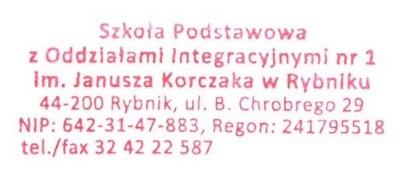 ………………………………(pieczątka jednostki)Opis przedmiotu zamówieniazadanie 2: Wyposażenie podstawowe – narzędziaNazwa przedmiotu zamówieniaWymagane minimalne parametry techniczne sprzętuIlośćCena brutto/szt……….Producent..................Nazwa .......................Symbol ......................Stacja lutowniczaz grotem 2w1 Z funkcją regulacji temperatury i cyfrowym wyświetlaczem LEDowym. Konstrukcja ESD -zabezpieczenie przed zbieraniem się ładunku elektrostatycznego.Parametry minimalne stacji lutowniczej:Moc: 75WNapięcie zasilania: 220-240V~50HzZakres temperatur: 200-480°C Dokładność temperatury: +/- 1°CCzas nagrzewania: 15 s do 350°CParametry minimalne stacji hot air:Moc: 750WNapięcie zasilania: 220-240V~50HzZakres temperatur: 100-480°C Dokładność temperatury: +/- 2°C Przepływ powietrza 120 l/minCzas nagrzewania: 10 s do 350°C4